九江学院国际中文教师志愿者报名申请表九江学院国际中文教师志愿者报名申请表九江学院国际中文教师志愿者报名申请表九江学院国际中文教师志愿者报名申请表九江学院国际中文教师志愿者报名申请表九江学院国际中文教师志愿者报名申请表九江学院国际中文教师志愿者报名申请表九江学院国际中文教师志愿者报名申请表九江学院国际中文教师志愿者报名申请表九江学院国际中文教师志愿者报名申请表九江学院国际中文教师志愿者报名申请表九江学院国际中文教师志愿者报名申请表九江学院国际中文教师志愿者报名申请表九江学院国际中文教师志愿者报名申请表九江学院国际中文教师志愿者报名申请表九江学院国际中文教师志愿者报名申请表九江学院国际中文教师志愿者报名申请表九江学院国际中文教师志愿者报名申请表九江学院国际中文教师志愿者报名申请表九江学院国际中文教师志愿者报名申请表九江学院国际中文教师志愿者报名申请表九江学院国际中文教师志愿者报名申请表九江学院国际中文教师志愿者报名申请表九江学院国际中文教师志愿者报名申请表九江学院国际中文教师志愿者报名申请表九江学院国际中文教师志愿者报名申请表九江学院国际中文教师志愿者报名申请表九江学院国际中文教师志愿者报名申请表九江学院国际中文教师志愿者报名申请表九江学院国际中文教师志愿者报名申请表九江学院国际中文教师志愿者报名申请表申请志愿申请志愿申请志愿申请志愿申请志愿申请志愿申请志愿申请志愿申请志愿申请志愿申请志愿申请志愿申请志愿申请志愿申请志愿申请志愿申请志愿申请志愿申请志愿申请志愿申请志愿申请志愿申请志愿申请志愿申请志愿证件照证件照证件照证件照证件照证件照国别：柬埔寨国别：柬埔寨国别：柬埔寨国别：柬埔寨国别：柬埔寨国别：柬埔寨国别：柬埔寨国别：柬埔寨国别：柬埔寨国别：柬埔寨国别：柬埔寨国别：柬埔寨院校：皇家科学院孔子学院院校：皇家科学院孔子学院院校：皇家科学院孔子学院院校：皇家科学院孔子学院院校：皇家科学院孔子学院院校：皇家科学院孔子学院院校：皇家科学院孔子学院院校：皇家科学院孔子学院院校：皇家科学院孔子学院院校：皇家科学院孔子学院院校：皇家科学院孔子学院院校：皇家科学院孔子学院院校：皇家科学院孔子学院证件照证件照证件照证件照证件照证件照个人基本信息个人基本信息个人基本信息个人基本信息个人基本信息个人基本信息个人基本信息个人基本信息个人基本信息个人基本信息个人基本信息个人基本信息个人基本信息个人基本信息个人基本信息个人基本信息个人基本信息个人基本信息个人基本信息个人基本信息个人基本信息个人基本信息个人基本信息个人基本信息个人基本信息个人基本信息个人基本信息个人基本信息个人基本信息个人基本信息个人基本信息个人类型个人类型□本科及以上毕业生 □在读研究生 □回国志愿者 □在职教师□本科及以上毕业生 □在读研究生 □回国志愿者 □在职教师□本科及以上毕业生 □在读研究生 □回国志愿者 □在职教师□本科及以上毕业生 □在读研究生 □回国志愿者 □在职教师□本科及以上毕业生 □在读研究生 □回国志愿者 □在职教师□本科及以上毕业生 □在读研究生 □回国志愿者 □在职教师□本科及以上毕业生 □在读研究生 □回国志愿者 □在职教师□本科及以上毕业生 □在读研究生 □回国志愿者 □在职教师□本科及以上毕业生 □在读研究生 □回国志愿者 □在职教师□本科及以上毕业生 □在读研究生 □回国志愿者 □在职教师□本科及以上毕业生 □在读研究生 □回国志愿者 □在职教师□本科及以上毕业生 □在读研究生 □回国志愿者 □在职教师□本科及以上毕业生 □在读研究生 □回国志愿者 □在职教师□本科及以上毕业生 □在读研究生 □回国志愿者 □在职教师□本科及以上毕业生 □在读研究生 □回国志愿者 □在职教师□本科及以上毕业生 □在读研究生 □回国志愿者 □在职教师□本科及以上毕业生 □在读研究生 □回国志愿者 □在职教师□本科及以上毕业生 □在读研究生 □回国志愿者 □在职教师□本科及以上毕业生 □在读研究生 □回国志愿者 □在职教师□本科及以上毕业生 □在读研究生 □回国志愿者 □在职教师□本科及以上毕业生 □在读研究生 □回国志愿者 □在职教师□本科及以上毕业生 □在读研究生 □回国志愿者 □在职教师□本科及以上毕业生 □在读研究生 □回国志愿者 □在职教师□本科及以上毕业生 □在读研究生 □回国志愿者 □在职教师□本科及以上毕业生 □在读研究生 □回国志愿者 □在职教师□本科及以上毕业生 □在读研究生 □回国志愿者 □在职教师□本科及以上毕业生 □在读研究生 □回国志愿者 □在职教师□本科及以上毕业生 □在读研究生 □回国志愿者 □在职教师□本科及以上毕业生 □在读研究生 □回国志愿者 □在职教师姓   名姓   名性别性别出生日期出生日期出生日期出生日期国   籍国   籍国   籍国   籍国   籍国   籍政治面貌政治面貌民族民族职   称职   称职   称职   称行政职务行政职务行政职务行政职务行政职务行政职务身份证号码身份证号码婚姻状况婚姻状况婚姻状况婚姻状况□有配偶□无配偶□有配偶□无配偶□有配偶□无配偶□有配偶□无配偶□有配偶□无配偶有无子女有无子女有无子女有无子女有无子女有无子女□有□无□有□无护照号码护照号码婚姻状况婚姻状况婚姻状况婚姻状况□有配偶□无配偶□有配偶□无配偶□有配偶□无配偶□有配偶□无配偶□有配偶□无配偶有无子女有无子女有无子女有无子女有无子女有无子女□有□无□有□无本科院校及专业本科院校及专业研究生院校及专业研究生院校及专业研究生院校及专业研究生院校及专业E-mailE-mail手   机手   机手   机手   机教师资格证书教师资格证书普通话水平普通话水平普通话水平普通话水平文化技能特长文化技能特长□民族音乐   □民族舞蹈   □武术（如太极拳等）□传统书画   □传统手工艺（如剪纸等）□其他 请说明：□民族音乐   □民族舞蹈   □武术（如太极拳等）□传统书画   □传统手工艺（如剪纸等）□其他 请说明：□民族音乐   □民族舞蹈   □武术（如太极拳等）□传统书画   □传统手工艺（如剪纸等）□其他 请说明：□民族音乐   □民族舞蹈   □武术（如太极拳等）□传统书画   □传统手工艺（如剪纸等）□其他 请说明：□民族音乐   □民族舞蹈   □武术（如太极拳等）□传统书画   □传统手工艺（如剪纸等）□其他 请说明：□民族音乐   □民族舞蹈   □武术（如太极拳等）□传统书画   □传统手工艺（如剪纸等）□其他 请说明：□民族音乐   □民族舞蹈   □武术（如太极拳等）□传统书画   □传统手工艺（如剪纸等）□其他 请说明：□民族音乐   □民族舞蹈   □武术（如太极拳等）□传统书画   □传统手工艺（如剪纸等）□其他 请说明：□民族音乐   □民族舞蹈   □武术（如太极拳等）□传统书画   □传统手工艺（如剪纸等）□其他 请说明：□民族音乐   □民族舞蹈   □武术（如太极拳等）□传统书画   □传统手工艺（如剪纸等）□其他 请说明：□民族音乐   □民族舞蹈   □武术（如太极拳等）□传统书画   □传统手工艺（如剪纸等）□其他 请说明：□民族音乐   □民族舞蹈   □武术（如太极拳等）□传统书画   □传统手工艺（如剪纸等）□其他 请说明：□民族音乐   □民族舞蹈   □武术（如太极拳等）□传统书画   □传统手工艺（如剪纸等）□其他 请说明：□民族音乐   □民族舞蹈   □武术（如太极拳等）□传统书画   □传统手工艺（如剪纸等）□其他 请说明：□民族音乐   □民族舞蹈   □武术（如太极拳等）□传统书画   □传统手工艺（如剪纸等）□其他 请说明：□民族音乐   □民族舞蹈   □武术（如太极拳等）□传统书画   □传统手工艺（如剪纸等）□其他 请说明：□民族音乐   □民族舞蹈   □武术（如太极拳等）□传统书画   □传统手工艺（如剪纸等）□其他 请说明：□民族音乐   □民族舞蹈   □武术（如太极拳等）□传统书画   □传统手工艺（如剪纸等）□其他 请说明：□民族音乐   □民族舞蹈   □武术（如太极拳等）□传统书画   □传统手工艺（如剪纸等）□其他 请说明：□民族音乐   □民族舞蹈   □武术（如太极拳等）□传统书画   □传统手工艺（如剪纸等）□其他 请说明：□民族音乐   □民族舞蹈   □武术（如太极拳等）□传统书画   □传统手工艺（如剪纸等）□其他 请说明：□民族音乐   □民族舞蹈   □武术（如太极拳等）□传统书画   □传统手工艺（如剪纸等）□其他 请说明：□民族音乐   □民族舞蹈   □武术（如太极拳等）□传统书画   □传统手工艺（如剪纸等）□其他 请说明：□民族音乐   □民族舞蹈   □武术（如太极拳等）□传统书画   □传统手工艺（如剪纸等）□其他 请说明：□民族音乐   □民族舞蹈   □武术（如太极拳等）□传统书画   □传统手工艺（如剪纸等）□其他 请说明：□民族音乐   □民族舞蹈   □武术（如太极拳等）□传统书画   □传统手工艺（如剪纸等）□其他 请说明：□民族音乐   □民族舞蹈   □武术（如太极拳等）□传统书画   □传统手工艺（如剪纸等）□其他 请说明：□民族音乐   □民族舞蹈   □武术（如太极拳等）□传统书画   □传统手工艺（如剪纸等）□其他 请说明：□民族音乐   □民族舞蹈   □武术（如太极拳等）□传统书画   □传统手工艺（如剪纸等）□其他 请说明：家庭成员基本情况家庭成员基本情况家庭成员基本情况家庭成员基本情况家庭成员基本情况家庭成员基本情况家庭成员基本情况家庭成员基本情况家庭成员基本情况家庭成员基本情况家庭成员基本情况家庭成员基本情况家庭成员基本情况家庭成员基本情况家庭成员基本情况家庭成员基本情况家庭成员基本情况家庭成员基本情况家庭成员基本情况家庭成员基本情况家庭成员基本情况家庭成员基本情况家庭成员基本情况家庭成员基本情况家庭成员基本情况家庭成员基本情况家庭成员基本情况家庭成员基本情况家庭成员基本情况家庭成员基本情况家庭成员基本情况姓   名姓   名姓   名姓   名国   籍国   籍国   籍国   籍国   籍国   籍国   籍手    机手    机手    机手    机手    机工作单位工作单位工作单位工作单位与本人关系与本人关系与本人关系与本人关系与本人关系姓   名姓   名姓   名姓   名国   籍国   籍国   籍国   籍国   籍国   籍国   籍手    机手    机手    机手    机手    机工作单位工作单位工作单位工作单位与本人关系与本人关系与本人关系与本人关系与本人关系职业信息职业信息职业信息职业信息职业信息职业信息职业信息职业信息职业信息职业信息职业信息职业信息职业信息职业信息职业信息职业信息职业信息职业信息职业信息职业信息职业信息职业信息职业信息职业信息职业信息职业信息职业信息职业信息职业信息职业信息职业信息受教育经历（从大学入学填写，包括重要培训经历）：受教育经历（从大学入学填写，包括重要培训经历）：受教育经历（从大学入学填写，包括重要培训经历）：受教育经历（从大学入学填写，包括重要培训经历）：受教育经历（从大学入学填写，包括重要培训经历）：受教育经历（从大学入学填写，包括重要培训经历）：受教育经历（从大学入学填写，包括重要培训经历）：受教育经历（从大学入学填写，包括重要培训经历）：受教育经历（从大学入学填写，包括重要培训经历）：受教育经历（从大学入学填写，包括重要培训经历）：受教育经历（从大学入学填写，包括重要培训经历）：受教育经历（从大学入学填写，包括重要培训经历）：受教育经历（从大学入学填写，包括重要培训经历）：受教育经历（从大学入学填写，包括重要培训经历）：受教育经历（从大学入学填写，包括重要培训经历）：受教育经历（从大学入学填写，包括重要培训经历）：受教育经历（从大学入学填写，包括重要培训经历）：受教育经历（从大学入学填写，包括重要培训经历）：受教育经历（从大学入学填写，包括重要培训经历）：受教育经历（从大学入学填写，包括重要培训经历）：受教育经历（从大学入学填写，包括重要培训经历）：受教育经历（从大学入学填写，包括重要培训经历）：受教育经历（从大学入学填写，包括重要培训经历）：受教育经历（从大学入学填写，包括重要培训经历）：受教育经历（从大学入学填写，包括重要培训经历）：受教育经历（从大学入学填写，包括重要培训经历）：受教育经历（从大学入学填写，包括重要培训经历）：受教育经历（从大学入学填写，包括重要培训经历）：受教育经历（从大学入学填写，包括重要培训经历）：受教育经历（从大学入学填写，包括重要培训经历）：受教育经历（从大学入学填写，包括重要培训经历）：就读学校就读学校就读学校就读学校就读学校就读学校专业专业专业专业专业专业专业起止时间（年/月）起止时间（年/月）起止时间（年/月）起止时间（年/月）起止时间（年/月）起止时间（年/月）起止时间（年/月）起止时间（年/月）起止时间（年/月）起止时间（年/月）起止时间（年/月）起止时间（年/月）所获学位或毕业证书所获学位或毕业证书所获学位或毕业证书所获学位或毕业证书所获学位或毕业证书所获学位或毕业证书外语水平（请注明：熟练、较好、一般、较差）【第一外语为考试语种】外语水平（请注明：熟练、较好、一般、较差）【第一外语为考试语种】外语水平（请注明：熟练、较好、一般、较差）【第一外语为考试语种】外语水平（请注明：熟练、较好、一般、较差）【第一外语为考试语种】外语水平（请注明：熟练、较好、一般、较差）【第一外语为考试语种】外语水平（请注明：熟练、较好、一般、较差）【第一外语为考试语种】外语水平（请注明：熟练、较好、一般、较差）【第一外语为考试语种】外语水平（请注明：熟练、较好、一般、较差）【第一外语为考试语种】外语水平（请注明：熟练、较好、一般、较差）【第一外语为考试语种】外语水平（请注明：熟练、较好、一般、较差）【第一外语为考试语种】外语水平（请注明：熟练、较好、一般、较差）【第一外语为考试语种】外语水平（请注明：熟练、较好、一般、较差）【第一外语为考试语种】外语水平（请注明：熟练、较好、一般、较差）【第一外语为考试语种】外语水平（请注明：熟练、较好、一般、较差）【第一外语为考试语种】外语水平（请注明：熟练、较好、一般、较差）【第一外语为考试语种】外语水平（请注明：熟练、较好、一般、较差）【第一外语为考试语种】外语水平（请注明：熟练、较好、一般、较差）【第一外语为考试语种】外语水平（请注明：熟练、较好、一般、较差）【第一外语为考试语种】外语水平（请注明：熟练、较好、一般、较差）【第一外语为考试语种】外语水平（请注明：熟练、较好、一般、较差）【第一外语为考试语种】外语水平（请注明：熟练、较好、一般、较差）【第一外语为考试语种】外语水平（请注明：熟练、较好、一般、较差）【第一外语为考试语种】外语水平（请注明：熟练、较好、一般、较差）【第一外语为考试语种】外语水平（请注明：熟练、较好、一般、较差）【第一外语为考试语种】外语水平（请注明：熟练、较好、一般、较差）【第一外语为考试语种】外语水平（请注明：熟练、较好、一般、较差）【第一外语为考试语种】外语水平（请注明：熟练、较好、一般、较差）【第一外语为考试语种】外语水平（请注明：熟练、较好、一般、较差）【第一外语为考试语种】外语水平（请注明：熟练、较好、一般、较差）【第一外语为考试语种】外语水平（请注明：熟练、较好、一般、较差）【第一外语为考试语种】外语水平（请注明：熟练、较好、一般、较差）【第一外语为考试语种】语种语种语种语种语种阅读阅读阅读阅读阅读阅读阅读阅读写作写作写作写作写作写作会话会话会话会话会话听力听力听力听力第一外语第一外语第一外语第二外语第二外语第二外语获得证书情况（证书等文件扫描版请附在此报名表下面空白处）获得证书情况（证书等文件扫描版请附在此报名表下面空白处）获得证书情况（证书等文件扫描版请附在此报名表下面空白处）获得证书情况（证书等文件扫描版请附在此报名表下面空白处）获得证书情况（证书等文件扫描版请附在此报名表下面空白处）获得证书情况（证书等文件扫描版请附在此报名表下面空白处）获得证书情况（证书等文件扫描版请附在此报名表下面空白处）获得证书情况（证书等文件扫描版请附在此报名表下面空白处）获得证书情况（证书等文件扫描版请附在此报名表下面空白处）获得证书情况（证书等文件扫描版请附在此报名表下面空白处）获得证书情况（证书等文件扫描版请附在此报名表下面空白处）获得证书情况（证书等文件扫描版请附在此报名表下面空白处）获得证书情况（证书等文件扫描版请附在此报名表下面空白处）获得证书情况（证书等文件扫描版请附在此报名表下面空白处）获得证书情况（证书等文件扫描版请附在此报名表下面空白处）获得证书情况（证书等文件扫描版请附在此报名表下面空白处）获得证书情况（证书等文件扫描版请附在此报名表下面空白处）获得证书情况（证书等文件扫描版请附在此报名表下面空白处）获得证书情况（证书等文件扫描版请附在此报名表下面空白处）获得证书情况（证书等文件扫描版请附在此报名表下面空白处）获得证书情况（证书等文件扫描版请附在此报名表下面空白处）获得证书情况（证书等文件扫描版请附在此报名表下面空白处）获得证书情况（证书等文件扫描版请附在此报名表下面空白处）获得证书情况（证书等文件扫描版请附在此报名表下面空白处）获得证书情况（证书等文件扫描版请附在此报名表下面空白处）获得证书情况（证书等文件扫描版请附在此报名表下面空白处）获得证书情况（证书等文件扫描版请附在此报名表下面空白处）获得证书情况（证书等文件扫描版请附在此报名表下面空白处）获得证书情况（证书等文件扫描版请附在此报名表下面空白处）获得证书情况（证书等文件扫描版请附在此报名表下面空白处）获得证书情况（证书等文件扫描版请附在此报名表下面空白处）证书名称证书名称证书名称证书名称证书名称证书名称证书名称证书名称证书名称证书名称证书名称证书名称证书名称证书名称证书名称证书名称证书名称证书名称证书名称证书名称证书名称证书名称证书名称证书名称证书名称证书名称证书名称证书名称文件个数文件个数文件个数最高学历、学位证书最高学历、学位证书最高学历、学位证书最高学历、学位证书最高学历、学位证书最高学历、学位证书最高学历、学位证书最高学历、学位证书最高学历、学位证书最高学历、学位证书最高学历、学位证书最高学历、学位证书最高学历、学位证书最高学历、学位证书最高学历、学位证书最高学历、学位证书最高学历、学位证书最高学历、学位证书最高学历、学位证书最高学历、学位证书最高学历、学位证书最高学历、学位证书最高学历、学位证书最高学历、学位证书最高学历、学位证书最高学历、学位证书最高学历、学位证书最高学历、学位证书国际中文教师证书国际中文教师证书国际中文教师证书国际中文教师证书国际中文教师证书国际中文教师证书国际中文教师证书国际中文教师证书国际中文教师证书国际中文教师证书国际中文教师证书国际中文教师证书国际中文教师证书国际中文教师证书国际中文教师证书国际中文教师证书国际中文教师证书国际中文教师证书国际中文教师证书国际中文教师证书国际中文教师证书国际中文教师证书国际中文教师证书国际中文教师证书国际中文教师证书国际中文教师证书国际中文教师证书国际中文教师证书外语证书外语证书外语证书外语证书外语证书外语证书外语证书外语证书外语证书外语证书外语证书外语证书外语证书外语证书外语证书外语证书外语证书外语证书外语证书外语证书外语证书外语证书外语证书外语证书外语证书外语证书外语证书外语证书普通话水平测试等级证书普通话水平测试等级证书普通话水平测试等级证书普通话水平测试等级证书普通话水平测试等级证书普通话水平测试等级证书普通话水平测试等级证书普通话水平测试等级证书普通话水平测试等级证书普通话水平测试等级证书普通话水平测试等级证书普通话水平测试等级证书普通话水平测试等级证书普通话水平测试等级证书普通话水平测试等级证书普通话水平测试等级证书普通话水平测试等级证书普通话水平测试等级证书普通话水平测试等级证书普通话水平测试等级证书普通话水平测试等级证书普通话水平测试等级证书普通话水平测试等级证书普通话水平测试等级证书普通话水平测试等级证书普通话水平测试等级证书普通话水平测试等级证书普通话水平测试等级证书国内外学习经历（从高中开始）国内外学习经历（从高中开始）国内外学习经历（从高中开始）国内外学习经历（从高中开始）国内外学习经历（从高中开始）国内外学习经历（从高中开始）国内外学习经历（从高中开始）国内外学习经历（从高中开始）国内外学习经历（从高中开始）国内外学习经历（从高中开始）国内外学习经历（从高中开始）国内外学习经历（从高中开始）国内外学习经历（从高中开始）国内外学习经历（从高中开始）国内外学习经历（从高中开始）国内外学习经历（从高中开始）国内外学习经历（从高中开始）国内外学习经历（从高中开始）国内外学习经历（从高中开始）国内外学习经历（从高中开始）国内外学习经历（从高中开始）国内外学习经历（从高中开始）国内外学习经历（从高中开始）国内外学习经历（从高中开始）国内外学习经历（从高中开始）国内外学习经历（从高中开始）国内外学习经历（从高中开始）国内外学习经历（从高中开始）国内外学习经历（从高中开始）国内外学习经历（从高中开始）国内外学习经历（从高中开始）国家学习单位学习单位学习单位学习单位起止时间起止时间起止时间起止时间起止时间起止时间起止时间起止时间起止时间起止时间所学专业所学专业所学专业所学专业所学专业所学专业所学专业所学专业所学专业课程名称课程名称课程名称课程名称课程名称课程名称课程名称国内外工作经历国内外工作经历国内外工作经历国内外工作经历国内外工作经历国内外工作经历国内外工作经历国内外工作经历国内外工作经历国内外工作经历国内外工作经历国内外工作经历国内外工作经历国内外工作经历国内外工作经历国内外工作经历国内外工作经历国内外工作经历国内外工作经历国内外工作经历国内外工作经历国内外工作经历国内外工作经历国内外工作经历国内外工作经历国内外工作经历国内外工作经历国内外工作经历国内外工作经历国内外工作经历国内外工作经历国家工作单位工作单位工作单位工作单位起止时间起止时间起止时间起止时间起止时间起止时间起止时间起止时间起止时间起止时间工作内容工作内容工作内容工作内容工作内容工作内容工作内容工作内容工作内容工作内容工作内容工作内容工作内容工作内容工作内容工作内容志愿服务经历志愿服务经历志愿服务经历志愿服务经历志愿服务经历志愿服务经历志愿服务经历志愿服务经历志愿服务经历志愿服务经历志愿服务经历志愿服务经历志愿服务经历志愿服务经历志愿服务经历志愿服务经历志愿服务经历志愿服务经历志愿服务经历志愿服务经历志愿服务经历志愿服务经历志愿服务经历志愿服务经历志愿服务经历志愿服务经历志愿服务经历志愿服务经历志愿服务经历志愿服务经历志愿服务经历国家教学单位教学单位教学单位教学单位起止时间起止时间起止时间起止时间起止时间起止时间起止时间起止时间起止时间起止时间所教专业所教专业所教专业所教专业所教专业所教专业所教专业所教专业所教专业课程名称课程名称课程名称课程名称课程名称课程名称学生类别获奖情况获奖情况获奖情况获奖情况获奖情况获奖情况获奖情况获奖情况获奖情况获奖情况获奖情况获奖情况获奖情况获奖情况获奖情况获奖情况获奖情况获奖情况获奖情况获奖情况获奖情况获奖情况获奖情况获奖情况获奖情况获奖情况获奖情况获奖情况获奖情况获奖情况获奖情况获奖时间获奖时间获奖时间获奖时间获奖时间获奖时间获奖时间获奖时间获奖级别获奖级别获奖级别获奖级别获奖级别获奖级别获奖级别获奖级别获奖级别获奖级别获奖级别获奖级别获奖项目获奖项目获奖项目获奖项目获奖项目获奖项目获奖项目获奖项目获奖项目获奖项目获奖项目自我推荐自我推荐自我推荐自我推荐自我推荐自我推荐自我推荐自我推荐自我推荐自我推荐自我推荐自我推荐自我推荐自我推荐自我推荐自我推荐自我推荐自我推荐自我推荐自我推荐自我推荐自我推荐自我推荐自我推荐自我推荐自我推荐自我推荐自我推荐自我推荐自我推荐自我推荐请用具体的事例对自己的汉语教学技能、经验和适应新环境等能力作出客观的评价。请用具体的事例对自己的汉语教学技能、经验和适应新环境等能力作出客观的评价。请用具体的事例对自己的汉语教学技能、经验和适应新环境等能力作出客观的评价。请用具体的事例对自己的汉语教学技能、经验和适应新环境等能力作出客观的评价。请用具体的事例对自己的汉语教学技能、经验和适应新环境等能力作出客观的评价。请用具体的事例对自己的汉语教学技能、经验和适应新环境等能力作出客观的评价。请用具体的事例对自己的汉语教学技能、经验和适应新环境等能力作出客观的评价。请用具体的事例对自己的汉语教学技能、经验和适应新环境等能力作出客观的评价。请用具体的事例对自己的汉语教学技能、经验和适应新环境等能力作出客观的评价。请用具体的事例对自己的汉语教学技能、经验和适应新环境等能力作出客观的评价。请用具体的事例对自己的汉语教学技能、经验和适应新环境等能力作出客观的评价。请用具体的事例对自己的汉语教学技能、经验和适应新环境等能力作出客观的评价。请用具体的事例对自己的汉语教学技能、经验和适应新环境等能力作出客观的评价。请用具体的事例对自己的汉语教学技能、经验和适应新环境等能力作出客观的评价。请用具体的事例对自己的汉语教学技能、经验和适应新环境等能力作出客观的评价。请用具体的事例对自己的汉语教学技能、经验和适应新环境等能力作出客观的评价。请用具体的事例对自己的汉语教学技能、经验和适应新环境等能力作出客观的评价。请用具体的事例对自己的汉语教学技能、经验和适应新环境等能力作出客观的评价。请用具体的事例对自己的汉语教学技能、经验和适应新环境等能力作出客观的评价。请用具体的事例对自己的汉语教学技能、经验和适应新环境等能力作出客观的评价。请用具体的事例对自己的汉语教学技能、经验和适应新环境等能力作出客观的评价。请用具体的事例对自己的汉语教学技能、经验和适应新环境等能力作出客观的评价。请用具体的事例对自己的汉语教学技能、经验和适应新环境等能力作出客观的评价。请用具体的事例对自己的汉语教学技能、经验和适应新环境等能力作出客观的评价。请用具体的事例对自己的汉语教学技能、经验和适应新环境等能力作出客观的评价。请用具体的事例对自己的汉语教学技能、经验和适应新环境等能力作出客观的评价。请用具体的事例对自己的汉语教学技能、经验和适应新环境等能力作出客观的评价。请用具体的事例对自己的汉语教学技能、经验和适应新环境等能力作出客观的评价。请用具体的事例对自己的汉语教学技能、经验和适应新环境等能力作出客观的评价。请用具体的事例对自己的汉语教学技能、经验和适应新环境等能力作出客观的评价。请用具体的事例对自己的汉语教学技能、经验和适应新环境等能力作出客观的评价。申请志愿者项目承诺（请使用电子签字）申请志愿者项目承诺（请使用电子签字）申请志愿者项目承诺（请使用电子签字）申请志愿者项目承诺（请使用电子签字）申请志愿者项目承诺（请使用电子签字）申请志愿者项目承诺（请使用电子签字）申请志愿者项目承诺（请使用电子签字）申请志愿者项目承诺（请使用电子签字）申请志愿者项目承诺（请使用电子签字）申请志愿者项目承诺（请使用电子签字）申请志愿者项目承诺（请使用电子签字）申请志愿者项目承诺（请使用电子签字）申请志愿者项目承诺（请使用电子签字）申请志愿者项目承诺（请使用电子签字）申请志愿者项目承诺（请使用电子签字）申请志愿者项目承诺（请使用电子签字）申请志愿者项目承诺（请使用电子签字）申请志愿者项目承诺（请使用电子签字）申请志愿者项目承诺（请使用电子签字）申请志愿者项目承诺（请使用电子签字）申请志愿者项目承诺（请使用电子签字）申请志愿者项目承诺（请使用电子签字）申请志愿者项目承诺（请使用电子签字）申请志愿者项目承诺（请使用电子签字）申请志愿者项目承诺（请使用电子签字）申请志愿者项目承诺（请使用电子签字）申请志愿者项目承诺（请使用电子签字）申请志愿者项目承诺（请使用电子签字）申请志愿者项目承诺（请使用电子签字）申请志愿者项目承诺（请使用电子签字）申请志愿者项目承诺（请使用电子签字）本人保证以上填写信息真实、完整，如有不实，自愿承担一切责任。签字：                 日期：              本人保证以上填写信息真实、完整，如有不实，自愿承担一切责任。签字：                 日期：              本人保证以上填写信息真实、完整，如有不实，自愿承担一切责任。签字：                 日期：              本人保证以上填写信息真实、完整，如有不实，自愿承担一切责任。签字：                 日期：              本人保证以上填写信息真实、完整，如有不实，自愿承担一切责任。签字：                 日期：              本人保证以上填写信息真实、完整，如有不实，自愿承担一切责任。签字：                 日期：              本人保证以上填写信息真实、完整，如有不实，自愿承担一切责任。签字：                 日期：              本人保证以上填写信息真实、完整，如有不实，自愿承担一切责任。签字：                 日期：              本人保证以上填写信息真实、完整，如有不实，自愿承担一切责任。签字：                 日期：              本人保证以上填写信息真实、完整，如有不实，自愿承担一切责任。签字：                 日期：              本人保证以上填写信息真实、完整，如有不实，自愿承担一切责任。签字：                 日期：              本人保证以上填写信息真实、完整，如有不实，自愿承担一切责任。签字：                 日期：              本人保证以上填写信息真实、完整，如有不实，自愿承担一切责任。签字：                 日期：              本人保证以上填写信息真实、完整，如有不实，自愿承担一切责任。签字：                 日期：              本人保证以上填写信息真实、完整，如有不实，自愿承担一切责任。签字：                 日期：              本人保证以上填写信息真实、完整，如有不实，自愿承担一切责任。签字：                 日期：              本人保证以上填写信息真实、完整，如有不实，自愿承担一切责任。签字：                 日期：              本人保证以上填写信息真实、完整，如有不实，自愿承担一切责任。签字：                 日期：              本人保证以上填写信息真实、完整，如有不实，自愿承担一切责任。签字：                 日期：              本人保证以上填写信息真实、完整，如有不实，自愿承担一切责任。签字：                 日期：              本人保证以上填写信息真实、完整，如有不实，自愿承担一切责任。签字：                 日期：              本人保证以上填写信息真实、完整，如有不实，自愿承担一切责任。签字：                 日期：              本人保证以上填写信息真实、完整，如有不实，自愿承担一切责任。签字：                 日期：              本人保证以上填写信息真实、完整，如有不实，自愿承担一切责任。签字：                 日期：              本人保证以上填写信息真实、完整，如有不实，自愿承担一切责任。签字：                 日期：              本人保证以上填写信息真实、完整，如有不实，自愿承担一切责任。签字：                 日期：              本人保证以上填写信息真实、完整，如有不实，自愿承担一切责任。签字：                 日期：              本人保证以上填写信息真实、完整，如有不实，自愿承担一切责任。签字：                 日期：              本人保证以上填写信息真实、完整，如有不实，自愿承担一切责任。签字：                 日期：              本人保证以上填写信息真实、完整，如有不实，自愿承担一切责任。签字：                 日期：              本人保证以上填写信息真实、完整，如有不实，自愿承担一切责任。签字：                 日期：              个人生活或工作照（一张即可）个人生活或工作照（一张即可）个人生活或工作照（一张即可）个人生活或工作照（一张即可）个人生活或工作照（一张即可）个人生活或工作照（一张即可）个人生活或工作照（一张即可）个人生活或工作照（一张即可）个人生活或工作照（一张即可）个人生活或工作照（一张即可）个人生活或工作照（一张即可）个人生活或工作照（一张即可）个人生活或工作照（一张即可）个人生活或工作照（一张即可）个人生活或工作照（一张即可）个人生活或工作照（一张即可）个人生活或工作照（一张即可）个人生活或工作照（一张即可）个人生活或工作照（一张即可）个人生活或工作照（一张即可）个人生活或工作照（一张即可）个人生活或工作照（一张即可）个人生活或工作照（一张即可）个人生活或工作照（一张即可）个人生活或工作照（一张即可）个人生活或工作照（一张即可）个人生活或工作照（一张即可）个人生活或工作照（一张即可）个人生活或工作照（一张即可）个人生活或工作照（一张即可）个人生活或工作照（一张即可）所获证书扫描版（学历学位证书、外语水平证书、普通话等级证书、国际中文教师证书、志愿者荣誉证书和校级及以上荣誉获奖证书等）所获证书扫描版（学历学位证书、外语水平证书、普通话等级证书、国际中文教师证书、志愿者荣誉证书和校级及以上荣誉获奖证书等）所获证书扫描版（学历学位证书、外语水平证书、普通话等级证书、国际中文教师证书、志愿者荣誉证书和校级及以上荣誉获奖证书等）所获证书扫描版（学历学位证书、外语水平证书、普通话等级证书、国际中文教师证书、志愿者荣誉证书和校级及以上荣誉获奖证书等）所获证书扫描版（学历学位证书、外语水平证书、普通话等级证书、国际中文教师证书、志愿者荣誉证书和校级及以上荣誉获奖证书等）所获证书扫描版（学历学位证书、外语水平证书、普通话等级证书、国际中文教师证书、志愿者荣誉证书和校级及以上荣誉获奖证书等）所获证书扫描版（学历学位证书、外语水平证书、普通话等级证书、国际中文教师证书、志愿者荣誉证书和校级及以上荣誉获奖证书等）所获证书扫描版（学历学位证书、外语水平证书、普通话等级证书、国际中文教师证书、志愿者荣誉证书和校级及以上荣誉获奖证书等）所获证书扫描版（学历学位证书、外语水平证书、普通话等级证书、国际中文教师证书、志愿者荣誉证书和校级及以上荣誉获奖证书等）所获证书扫描版（学历学位证书、外语水平证书、普通话等级证书、国际中文教师证书、志愿者荣誉证书和校级及以上荣誉获奖证书等）所获证书扫描版（学历学位证书、外语水平证书、普通话等级证书、国际中文教师证书、志愿者荣誉证书和校级及以上荣誉获奖证书等）所获证书扫描版（学历学位证书、外语水平证书、普通话等级证书、国际中文教师证书、志愿者荣誉证书和校级及以上荣誉获奖证书等）所获证书扫描版（学历学位证书、外语水平证书、普通话等级证书、国际中文教师证书、志愿者荣誉证书和校级及以上荣誉获奖证书等）所获证书扫描版（学历学位证书、外语水平证书、普通话等级证书、国际中文教师证书、志愿者荣誉证书和校级及以上荣誉获奖证书等）所获证书扫描版（学历学位证书、外语水平证书、普通话等级证书、国际中文教师证书、志愿者荣誉证书和校级及以上荣誉获奖证书等）所获证书扫描版（学历学位证书、外语水平证书、普通话等级证书、国际中文教师证书、志愿者荣誉证书和校级及以上荣誉获奖证书等）所获证书扫描版（学历学位证书、外语水平证书、普通话等级证书、国际中文教师证书、志愿者荣誉证书和校级及以上荣誉获奖证书等）所获证书扫描版（学历学位证书、外语水平证书、普通话等级证书、国际中文教师证书、志愿者荣誉证书和校级及以上荣誉获奖证书等）所获证书扫描版（学历学位证书、外语水平证书、普通话等级证书、国际中文教师证书、志愿者荣誉证书和校级及以上荣誉获奖证书等）所获证书扫描版（学历学位证书、外语水平证书、普通话等级证书、国际中文教师证书、志愿者荣誉证书和校级及以上荣誉获奖证书等）所获证书扫描版（学历学位证书、外语水平证书、普通话等级证书、国际中文教师证书、志愿者荣誉证书和校级及以上荣誉获奖证书等）所获证书扫描版（学历学位证书、外语水平证书、普通话等级证书、国际中文教师证书、志愿者荣誉证书和校级及以上荣誉获奖证书等）所获证书扫描版（学历学位证书、外语水平证书、普通话等级证书、国际中文教师证书、志愿者荣誉证书和校级及以上荣誉获奖证书等）所获证书扫描版（学历学位证书、外语水平证书、普通话等级证书、国际中文教师证书、志愿者荣誉证书和校级及以上荣誉获奖证书等）所获证书扫描版（学历学位证书、外语水平证书、普通话等级证书、国际中文教师证书、志愿者荣誉证书和校级及以上荣誉获奖证书等）所获证书扫描版（学历学位证书、外语水平证书、普通话等级证书、国际中文教师证书、志愿者荣誉证书和校级及以上荣誉获奖证书等）所获证书扫描版（学历学位证书、外语水平证书、普通话等级证书、国际中文教师证书、志愿者荣誉证书和校级及以上荣誉获奖证书等）所获证书扫描版（学历学位证书、外语水平证书、普通话等级证书、国际中文教师证书、志愿者荣誉证书和校级及以上荣誉获奖证书等）所获证书扫描版（学历学位证书、外语水平证书、普通话等级证书、国际中文教师证书、志愿者荣誉证书和校级及以上荣誉获奖证书等）所获证书扫描版（学历学位证书、外语水平证书、普通话等级证书、国际中文教师证书、志愿者荣誉证书和校级及以上荣誉获奖证书等）所获证书扫描版（学历学位证书、外语水平证书、普通话等级证书、国际中文教师证书、志愿者荣誉证书和校级及以上荣誉获奖证书等）如：国际汉语教师证书：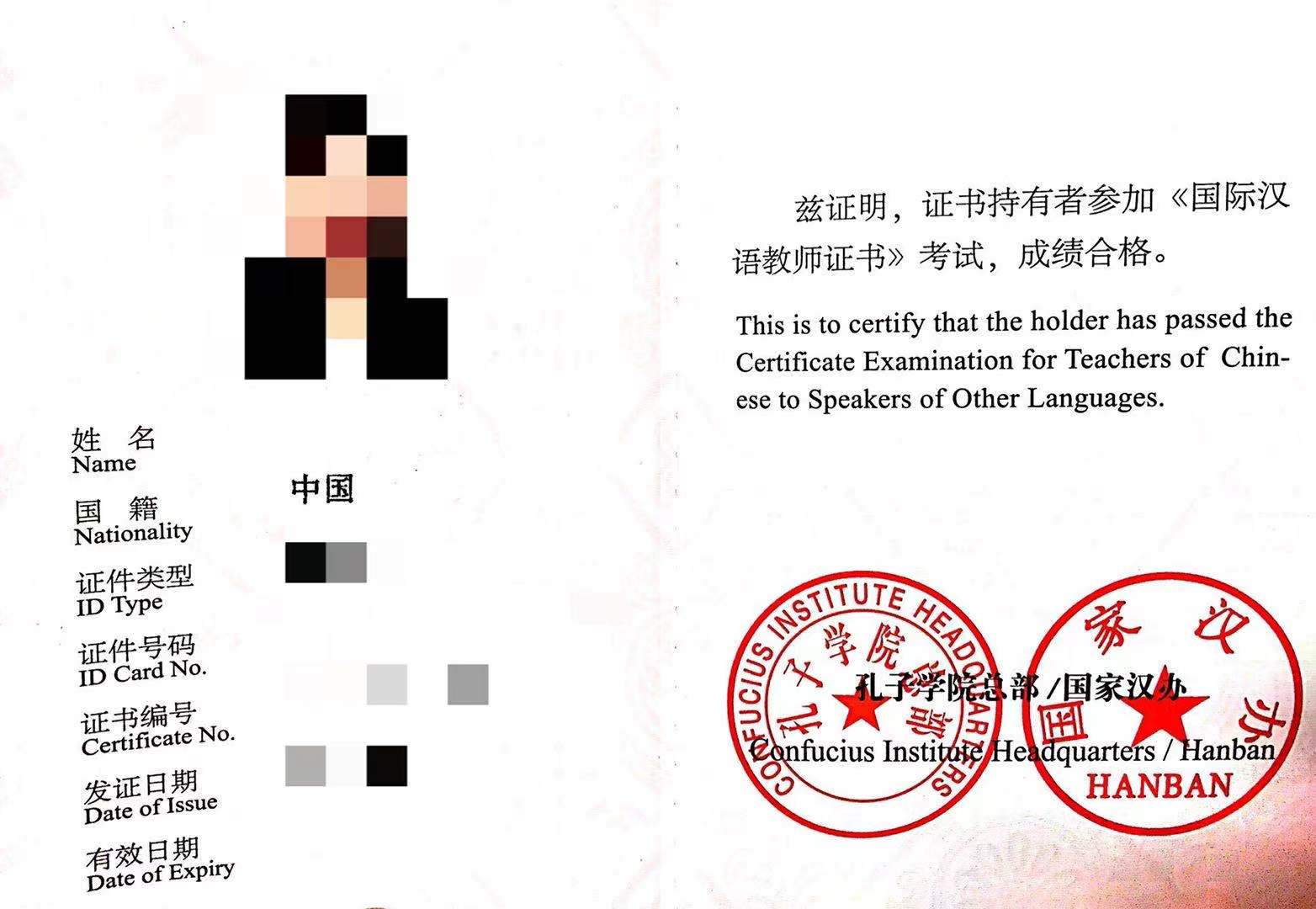 英语水平证书：普通话等级证书：如：国际汉语教师证书：英语水平证书：普通话等级证书：如：国际汉语教师证书：英语水平证书：普通话等级证书：如：国际汉语教师证书：英语水平证书：普通话等级证书：如：国际汉语教师证书：英语水平证书：普通话等级证书：如：国际汉语教师证书：英语水平证书：普通话等级证书：如：国际汉语教师证书：英语水平证书：普通话等级证书：如：国际汉语教师证书：英语水平证书：普通话等级证书：如：国际汉语教师证书：英语水平证书：普通话等级证书：如：国际汉语教师证书：英语水平证书：普通话等级证书：如：国际汉语教师证书：英语水平证书：普通话等级证书：如：国际汉语教师证书：英语水平证书：普通话等级证书：如：国际汉语教师证书：英语水平证书：普通话等级证书：如：国际汉语教师证书：英语水平证书：普通话等级证书：如：国际汉语教师证书：英语水平证书：普通话等级证书：如：国际汉语教师证书：英语水平证书：普通话等级证书：如：国际汉语教师证书：英语水平证书：普通话等级证书：如：国际汉语教师证书：英语水平证书：普通话等级证书：如：国际汉语教师证书：英语水平证书：普通话等级证书：如：国际汉语教师证书：英语水平证书：普通话等级证书：如：国际汉语教师证书：英语水平证书：普通话等级证书：如：国际汉语教师证书：英语水平证书：普通话等级证书：如：国际汉语教师证书：英语水平证书：普通话等级证书：如：国际汉语教师证书：英语水平证书：普通话等级证书：如：国际汉语教师证书：英语水平证书：普通话等级证书：如：国际汉语教师证书：英语水平证书：普通话等级证书：如：国际汉语教师证书：英语水平证书：普通话等级证书：如：国际汉语教师证书：英语水平证书：普通话等级证书：如：国际汉语教师证书：英语水平证书：普通话等级证书：如：国际汉语教师证书：英语水平证书：普通话等级证书：如：国际汉语教师证书：英语水平证书：普通话等级证书：